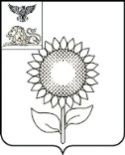 Б Е Л Г О Р О Д С К А Я   О Б Л А С Т ЬАДМИНИСТРАЦИЯ 
АЛЕКСЕЕВСКОГО ГОРОДСКОГО ОКРУГАПОСТАНОВЛЕНИЕАлексеевка«14____»_января__2019_ г.					№_04В соответствии с Постановлением Правительства Российской Федерации от 07.03.2018 года № 237 «Об утверждении Правил предоставления средств государственной поддержки из федерального бюджета бюджетам субъектов Российской Федерации для поощрения муниципальных образований – победителей Всероссийского конкурса лучших проектов создания комфортной городской среды», Федеральным законом от 6 октября 2003 года  № 131-ФЗ  «Об общих принципах организации местного самоуправления в Российской Федерации», постановлением администрации Алексеевского района от 23.11.2018 года № 670 «Об участии во Всероссийском конкурсе лучших проектов создания комфортной среды», постановлением администрации Алексеевского района от  12.12.2018 года № 714 «О внесении изменений в постановление администрации Алексеевского района от 23 ноября 2018 года № 670»администрация Алексеевского городского округапостановляет:1.Начать прием предложений от населения о предлагаемых мероприятиях по благоустройству набережной реки Тихая Сосна, от центрального пляжа до железобетонного моста по ул. Мостовая в г. Алексеевка,  в рамках участия во Всероссийском конкурсесоздания комфортной городской среды с 15.01.2019 года по 13.02.2019 года с использованием официального сайта администрации Алексеевского городского округа, а также в следующих местах на территории города Алексеевка: ЦКР «Солнечный» (пл. Никольская, 5), водный комплекс «Волна» (ул. Мостовая, 33), многофункциональный центр предоставления государственных и муниципальных услуг в Алексеевском городском округе(ул. Победы, 67), администрация Алексеевского городского округа (пл. Победы, 73), управлениесоциальной защиты населения администрации Алексеевского городского округа, (пл. Победы, 75).2.Управлению организационно-контрольной работы и архивного дела аппарата  главы администрации Алексеевского городского округа(Тратникова Т.П.) обеспечитьопубликование настоящего постановления на официальном сайте администрацииАлексеевского городского округа в сети Интернет и газете «Заря».	3. Контроль за исполнением постановления возложить на  первого заместителя главы администрации Алексеевского городского округа, председателя комитета  по ЖКХ, архитектуре и строительству ДейнегаЮ.Е.О начале приема предложений от населения о предлагаемых мероприятиях по благоустройству набережной реки Тихая Сосна, от центрального пляжа до железобетонного моста поул. Мостовая в г. Алексеевка,в рамках участия во Всероссийском конкурсесоздания комфортной городской среды ГлаваадминистрацииАлексеевского городского округаС.В.Сергачев